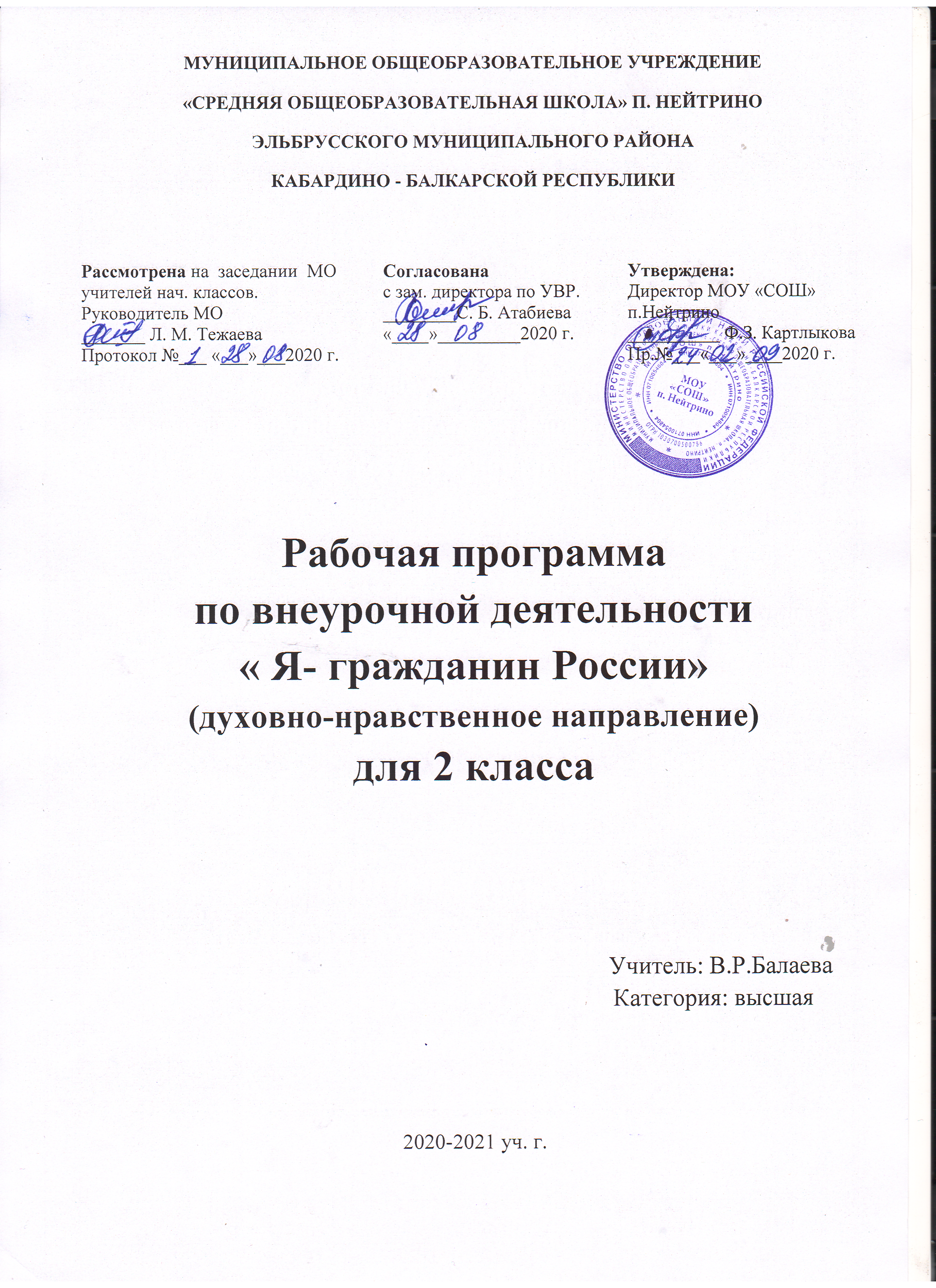 Пояснительная запискаПрограмма курса «Я – гражданин России» относится к духовно- нравственному направлению реализации внеурочной деятельности в рамках ФГОС. Рабочая программа по внеурочной деятельности составлена в соответствии со следующими нормативными документами:Федеральный закон « Об образовании в Российской Федерации» от 29.12.2012 № 273-ФЗ  Федеральный государственный образовательный стандарт начального     общего образования (приказ Минобрнауки России от 06.10.2009 № 373 "Об утверждении и введении в действие федерального государственного образовательного стандарта начального общего образования" с изменениями от 31 декабря 2015 г. N 1576) Основная образовательная программа  ФГОС НОО МОУ «СОШ»  п. Нейтрино.Положение МОУ «СОШ» п. Нейтрино о рабочей программе.Концепция духовно-нравственного развития и воспитания личности гражданина России.        Организация работы по программе “Я – гражданин России” в 1-4 классах рассчитан на 2 часа в неделю – 66 часов (1 кл.), 2 часа в неделю- 68 часов (2-4) и предполагает 4 ступени в соответствии с возрастными особенностями учащихся:1 ступень – 1 класс «Маленькие Россияне»;2 ступень – 2 класс «Моя Малая Родина»;3 ступень – 3 класс «Россия – Родина моя»;4 ступень – 4 класс «Я – гражданин России».Планируемые результаты освоения обучающимисяпрограммы внеурочной деятельностиПланируемые результаты:Сформированость ценностного отношения к России, своему народу, краю, государственной символике, законам РФ, старшему поколению, к природе.  Учащиеся имеют знания о значимых страницах истории страны, о примерах исполнения гражданского и патриотического долга, о традициях и культурном достоянии своего края, о моральных нормах и правилах поведения, об этических нормах взаимоотношений в семье, между поколениями, знают традиции своей семьи и образоват-го учреждения, бережно относятся к ним. Учащиеся обладают опытом ролевого взаимодействия и реализации гражданской, патриотической позиции, опытом взаимодействия с людьми разного возраста,  неравнодушны к жизненным проблемам других людей, умеют сочувствовать человеку, находящемуся в трудной ситуации, видеть красоту в окружающем мире, в поведении, поступках людей. Школьники обладают начальными представлениями о правах и обязанностях человека, гражданина, семьянина, товарища, эстетического отношения к окружающему миру и самому себе.У детей младшего школьного возраста накоплен личный опыт участия в экологических инициативах, проектах, в природоохранной деятельности в школе, на пришкольном участке.В результате реализации программы ожидается:развитие творческих способностей;осознание ответственности за судьбу страны, формирование гордости за сопричастность к деяниям предыдущих поколений; способность к самореализации в пространстве российского государства, формирование активной жизненной позиции; знание и соблюдение норм правового государства;осознание обучающимися высших ценностей, идеалов, ориентиров, способность руководствоваться ими в практической деятельности.Конечным результатом реализации программы должна стать активная гражданская позиция и патриотическое сознание обучающихся, как основа личности гражданина России. В целом это самоактуализированная личность ученика с раскрытым личностным потенциалом.3.Содержание программы1 класс «Маленькие Россияне» - 66 ч1.“Я и я” – формирование гражданского отношения к себе. Я, ты, мы. Мой сосед по парте.Кто что любит делать. Антиреклама вредных привычек. Диагностика 2.“Я и семья”– формирование гражданского отношения к своей семье.Моя семья – моя радость. Фотографии из семейного альбома. В чем я должен им помочь?Кто мои бабушка, дедушка? Слушаем сказки моей бабушки.    Моя красивая мама. Загляните в мамины глаза.     Конкурсы рисунков сказок, стихов. Оформление фотовыставки3.“Я и культура”– формирование отношения к искусству.Дары природы. Мисс осени.История моего города.  Откуда пришли елочные игрушки. Встречаем Масленицу.  Экскурсии в музеи, конкурсы поделок из природного материала.   4.“Я и школа”– формирование гражданского отношения к школе.Праздник первого звонка. Мой школьный дом. Правила поведения в школе. Законы жизни в классе. Школа вежливости. Десант чистоты и порядка. Самый красивый школьный двор.Экскурсии по школе, по школьному саду. Акции.5.“Я и мое Отечество” – формирование гражданского отношения к Отечеству. Мои права и обязанности. Они защищают Родину.  Мои родные – защитники Родины. Маленькие герои большой войны. Поклон тебе, солдат России. С чего начинается Родина?Конкурсы стихов, песен. Подготовка и рассылка праздничных открыток.6.“Я и планета” – формирование гражданского отношения к планете Земля. Планета просит помощи. Маленькая страна.Мягкие лапки, а в лапках царапки. В гости к зеленой аптеке.  Конкурсы рисунков. Экскурсии, экологические акции.2 класс «Моя Малая Родина» - 68ч1.“Я и я” – формирование гражданского отношения к себе, другим людям.Я – ученик. Мой портфель.Подумай о других. Игры на развитие произвольных процессов. Диагностика. Сбор игр. 2.“Я и семья”– формирование гражданского отношения к своей семье.Я помощник в своей семье. Моя любимая мамочка.  Об отце говорю с уважением. Мама, папа, я – дружная семья. Здесь живет моя семья.Конкурсы рисунков, сочинений.3.“Я и культура”– формирование отношения к искусству.Родной край в древности. Поэты и писатели нашего города.      Что посеешь, то и пожнешь. Широкая Масленица. Экскурсии в музеи, вернисажи. 4.“Я и школа” – формирование гражданского отношения к школе.Обязанности ученика в школе. Я люблю свою школу. Самый уютный класс. Школьная символика (гимн, герб, флаг). По каким правилам мы живем в школе? Десант чистоты и порядка.Конкурсы сочинений. Трудовой десант5.“Я и мое Отечество”– формирование гражданского отношения к Отечеству. Урок Мира. Знакомства с символами родного края (герб, гимн, флаг). Мы и наши права.  Мой любимый город. Наш город. О чем шепчут названия улиц родного города.     След Великой Отечественной войны в жизни родного края. Герои Советского союза – наши земляки. Открытка ветерану. Конкурсы рисунков, экскурсии в музеи, акции. Выпуск листовок. Подготовка и рассылка праздничных открыток.6.“Я и планета” – формирование гражданского отношения к планете Земля. Осень в родном городе. Знай и люби свой край.Экология нашего города. День добрых волшебников. Уж тает снег, бегут ручьи. День птиц.  Вывешивание кормушек, выставки рисунков.3 класс «Россия – Родина моя» - 68ч1.“Я и я”– формирование гражданского отношения к себе.Кому нужна моя помощь? Кто что любит и умеет делать.Мы все такие разные. Для чего я рожден? Быть человеком.Диагностика.2.“Я и семья”– формирование гражданского отношения к своей семье.В гостях у предков. Откуда я родом. Почему меня так назвали.Что значит быть хорошим сыном и дочерью. Моя семья – моя радость. Мой папа – мастер на все руки. Мамины помощники. У моих родителей – золотые руки.  Доброта в стихах и сказках. Спешите творить добро! Что такое хорошо, а что такое плохо. Панорама добрых дел.Пожилые люди – мудрые люди. Золотые бабушкины руки. Операция «Красный крест». Народный лечебник. Бабушкины советы. Выставки. Конкурсы рисунков, сочинений. Акции. Оказание адресной помощи одиноким пенсионерам.3.“Я и культура” – формирование отношения к искусству.Раз – словечко, два – словечко – будет песенка. Музыкальная азбука.   Люблю тебя, моя Россия. Богатыри земли Русской.     Мои любимые книги. Дети войны. Встреча с местными поэтами.Новогодние зарисовки. Экскурсия на Родину Деда Мороза в Великий Устюг.  Новогодняя сказка.  Экскурсии в вернисаж, библиотеку.   4.“Я и школа” – формирование гражданского отношения к школе.Мой класс – моя семья. Мои права и обязанности. Школьный Устав. Ты и твои друзья. Каков я в школе? Сценки из школьной жизни. Наша школа в будущем.Вежливая улица.  По каким правилам мы живем. Мастерская по изготовлению сувениров. Зеленые ладошки земли. Десант чистоты и порядка.Конкурсы сочинений, рисунков. Выставки поделок. Диагностика. Трудовой десант. Высаживание рассады.5.“Я и мое Отечество” – формирование гражданского отношения к Отечеству. Урок милосердия и доброты. Знакомства с символами Российского государства. Наша страна – Россия. Конституция – основной закон жизни страны. Флаги России.Город, в котором я живу. Наша республика. Дорогая моя столица. Посмотри, как он хорош, мир, в котором ты живешь. История страны в названиях улиц. История Отечества.  Путешествие по стране. Кто хочет стать знатоком истории Там, где погиб неизвестный солдат. Они служили в Армии. Честь имею. Вам, защитники Отечества! О подвигах женщин в военное время. Конкурсы стихов, сочинений. Выставки рисунков. Акции. Выпуск листовок. Подготовка и рассылка праздничных открыток.6.“Я и планета”– формирование гражданского отношения к планете Земля.Осень в родном городе. Сад на окошке.Животные из Красной книги. Животные – рекордсмены. Сад на окошке.Чем живет планета  Земля? Судьба Земли – наша судьба.   Акции. Конкурсы сочинений, рисунков. Высаживание рассады.4 класс «Я – гражданин России» - 68ч1.“Я и я” – формирование гражданского отношения к себе. Кто я? Какой я? Откуда я родом. Хочу и надо. Тест «Познай себя».Письмо самому себе. Правила жизни. Правила счастливого человека. «Можно» и «нельзя» в жизни. Мир моих интересовКонкурсы на лучшее письмо. Диагностика.2.“Я и семья” – формирование гражданского отношения к своей семье. День пожилого человека. Песни  бабушек. Панорама добрых дел.Забота о родителях – дело совести каждого. Фотовыставка «Я и моя семья». Моя семья. Наша домашняя коллекция. Игры с младшим братом (сестрой). Мои семейные обязанности.      Акции. Конкурсы песен. Мини – проект. Оформление фотовыставки.     3.“Я и культура”– формирование отношения к искусству.Знаменитые писатели и поэты. Сто великих женщин. Образ русской женщины. О красоте, моде и хорошем вкусе.Музыкальные превращения. Предметы быта в роли музыкальных инструментов. Музыкальный калейдоскоп «Угадай мелодию».Как встречают Новый год в разных странах. Масленица. Конкурс на лучший рецепт блинов. 4.“Я и школа”– формирование гражданского отношения к школе. Продолжаем изучать Школьный Устав.Школьный двор. Десант чистоты и порядка.   Я и мой класс. Самое сильное звено. Мой лучший школьный друг. Наши классные обязанности. Зачем нужно учиться в школе.Конкурсы рисунков, сочинений. Диагностика. Высаживание рассады.5.“Я и мое Отечество”– формирование гражданского отношения к Отечеству.Поговорим о толерантности. Геральдика – наука о гербах. Символика  России. Символы нашего края. Государственный праздник – День Согласия и примирения.Права ребенка.  Книга Ю Яковлева «Ваши права, дети». Наше право и наш интерес.От вершины к корням. Из истории появления законов. Путешествие в страну Законию. Основной закон жизни нашего государства. Я – гражданин России.Герои России. Есть такая профессия – Родину защищать. Мы – россияне.  О подвигах женщин в военное время. Победа деда – моя победа. Герои Великой Отечественной войны. Память. Города – герои.Конкурсы сочинений. Мини – проекты, презентации  и размещение в Интернете лучших работ. Оформление альбома. Выпуск листовок. Подготовка и рассылка праздничных открыток.6.“Я и планета”– формирование гражданского отношения к планете Земля.В ответе за тех, кого приучили. Покормите птиц зимой. Мастерская кормушек.Тропы природы. Волшебный мир руками детей. Природа в поэзии.    Растения из Красной книги. Растения – рекордсмены. Мой город. Знаешь ли ты страны мира? Семь чудес света. Новый год шагает по планете.  Я - житель планеты Земля. Берегите природу. Изготовление кормушек, поделок из бросового материала. Конкурс экологических сказок, стихов.4. Календарно – тематическое планирование1 класс «Маленькие Россияне»- 66 ч.4 класс «Я – гражданин России» - 68ч№Содержание материалаВсего часовДата проведенияДата проведения№Содержание материалаВсего часовПланФакт1Я, ты, мы. Игра.12Я, ты, мы. Игра.13Я, ты, мы. Игра.14-6Кто что любит делать.37-8Мой сосед по парте. Час откровенного разговора.29-10Моя семья – моя радость.211-13Кто мои бабушка, дедушка? В чем я должен им помочь?314Моя красивая мама. Конкурс рисунков. 115Конкурс стихотворений о маме.116Фотографии из семейного альбома. Презентация .117Загляните в мамины глаза. Праздник.118-20Слушаем сказки моей бабушки.321Мисс Осени.122-23Презентация Дары природы. Конкурс поделок из природного материала .224-26История моего города. Экскурсия в музей.327-29Откуда пришли елочные игрушки.330Встречаем Масленицу.131Праздник первого звонка.132Мой школьный дом. Экскурсия по школе.133-35Мои права и обязанности. Беседа с творческим заданием.336-37Законы жизни в классе. Урок – игра.238-39Школа вежливости.240-41Десант чистоты и порядка.242Самый красивый школьный двор. Акция.143-44Правила поведения в школе.245-46Антиреклама вредных привычек. Конкурс рисунков.247-48Права и обязанности.249Конкурс рисунков о Родине.150Они защищают Родину.151 Конкурс стихов о ВОВ152-53Мои родные – защитники Родины. Фотовыставка.254-55Поклон тебе, солдат России. Конкурс песен.256-57Маленькие герои большой войны.258С чего начинается Родина?159Мягкие лапки, а в лапках царапки. Викторина.160-61В гости к зеленой аптеке. Экскурсия в природу.262Маленькая страна.163-64Планета просит помощи. Конкурс рисунков посвященные Дню Земли.265-66Чудесные загадки природы.22 класс «Моя Малая Родина»- 68 ч2 класс «Моя Малая Родина»- 68 ч2 класс «Моя Малая Родина»- 68 ч2 класс «Моя Малая Родина»- 68 ч2 класс «Моя Малая Родина»- 68 ч1Урок Мира.12-3Знакомства с символами родного края (герб, гимн, флаг).24-5Обязанности ученика в школе. Беседа.26-7Осень в родных горах.28-9Подумай о других. Беседа с элементами игры.210Я – ученик. Беседа с творческим заданием.111-12Родной край в древности.213Экскурсия в музей.114-15Что посеешь, то и пожнешь.Беседа с элементами игры.216-17Я люблю свою школу.Конкурс сочинений.218-19Мой портфель.Рейд.220-22Моя любимая мамочка.323-25Школьная символика (гимн, герб, флаг)326-27Мой любимый Эльбрусский район. Беседа.228Экскурсия129Наш город. Конкурс визиток.130-32О чем шепчут названия улиц родного города.Конкурс рисунков.333Самый уютный класс. Конкурс.134-35Экология нашего района. Беседа.236-37День добрых волшебников. Вывешивание кормушек.238-39Я помощник в своей семье. Беседа с элементами игры.240-41Мы и наши права. Урок – игра.242-43Игры на развитие произвольных процессов.244-45Об отце говорю с уважением.Конкурс сочинений.246-47Мама, папа, я – дружная семья.Конкурс – соревнование.248-49По каким правилам мы живем в школе?Игра.250-52Поэты и писатели нашей родины. Выпуск буклетов.353-54Здесь живет моя семья. Заочное путешествие.255-56Уж тает снег, бегут ручьи. Заочное путешествие.257-58День птиц. Выставка рисунков.259-61След Великой Отечественной войны в жизни родного края. Экскурсия в музей.362-64Герои Советского союза – наши земляки.Урок Мужества.365Открытка ветерану. Акция.166Десант чистоты и порядка.167-68Знай и люби свой край. Викторина.23класс «Россия – Родина моя» - 68 ч3класс «Россия – Родина моя» - 68 ч3класс «Россия – Родина моя» - 68 ч3класс «Россия – Родина моя» - 68 ч3класс «Россия – Родина моя» - 68 ч1-2Знакомство с символами Российского государства.23-4Мой класс – моя семья. Беседа.25-6Ты и твои друзья. Игра.27-8Наша страна – Россия. Путешествие по страницам журнала.29-10Каков я в школе? Анкетирование.211-12Животные из Красной книги.213-14Раз словечко, два словечко будет песенка. Конкурс под караоке.215-16Мои любимые книги. Выставка книг.217-18Мы все такие разные. Конкурс рисунков.219-20Золотые бабушкины руки. Конкурс стихов.221-22Посёлок, в котором я живу. Конкурс рисунков.223-24Моя семья – моя радость. Беседа с творческим заданием.225-26Конституция – основной закон жизни страны. Беседа с творческим заданием.227-28Новогодние зарисовки. Конкурс газет.229-30Экскурсия на Родину Деда Мороза в Великий Устюг. Заочное путешествие.231-32Новогодняя сказка. Праздник.233-34Чем живет планета Земля? Игра235-36Мастерская по изготовлению сувениров.237-38Богатыри земли Русской. Урок – вернисаж.239-40Там, где погиб неизвестный солдат. Выставка рисунков.241-42Народный лечебник. Бабушкины советы.243-44Быть человеком. Дискуссия.245-46Дорогая моя столица. Заочное путешествие.247-48Спешите творить добро! Ситуативный практикум.249-50Что такое хорошо, а что такое плохо. Беседа.251-52Наша школа в будущем. Конкурс сочинений.253-54День птиц. Викторина.255-56Посмотри, как он хорош, мир, в котором ты живешь. Конкурс стихов.257-58Дети войны. Литературное чтение.259-60Вам, защитники Отечества! Акция.261-62Флаги России. Беседа с творческим заданием263-64Зеленые ладошки земли. Десант чистоты и порядка.265-66Сад на окошке. Акция.267-68Путешествие по стране. Интеллектуальная игра.2№Тема занятия.Кол-во часовДата проведенияДата проведенияДата проведения№Тема занятия.Кол-во часовПланФактФакт1 Поговорим о толерантности.12 Кто я? Какой я? Беседа с творческим заданием13Символика  России. 14Символы нашего края. 15Тропы природы. Изготовление поделок из бросового материала.16Моя семья. Мини – проект. 17 Наши классные обязанности. Выпуск буклетов.18Десант чистоты и порядка.19В ответе за тех, кого приучили. Беседа с элементами игры.   110 Я и мой класс. Конкурс рисунков. 111Продолжаем изучать Школьный Устав. 112Игры с младшим братом (сестрой).113Правила жизни. Беседа с элементами игры.114Права ребенка.  Книга Ю Яковлева «Ваши права, дети».115Тест «Познай себя».116Письмо самому себе. Конкурс на лучшее письмо.117От вершины к корням. Из истории появления законов.118Государственный праздник – День Согласия и мира.119День пожилого человека. Акция «Доброта души».120Песни  бабушек. Конкурс песен.      121Правила счастливого человека. Психологический практикум.122Откуда я родом. Презентация.123Зачем нужно учиться в школе. Диспут.124Мой город. Конкурс сочинений.125Путешествие в страну Законию. Викторина.126Знаменитые писатели и поэты. Литературная викторина. 127Хочу и надо. Беседа с элементами игры.128Основной закон жизни нашего государства. Беседа.129Я и моя семья. Фотовыставка.130Покормите птиц зимой. Мастерская кормушек.131Как встречают Новый год в разных странах. Игра - путешествие.132Новый год шагает по планете. Презентация.133Растения из Красной книги. Просмотр видеофильма.134Самое сильное звено. Игровая программа.135Панорама добрых дел.136Панорама добрых дел.137Мои семейные обязанности. Проигрывание сюжетов.138Мир моих интересов. Беседа с творческим заданием.139Наша домашняя коллекция. Презентация.140«Можно» и «нельзя» в жизни. Игра – упражнение.  141Забота о родителях – дело совести каждого.142 Природа в поэзии. Конкурс стихов.   143Мой лучший школьный друг. Письмо другу. 144Герои России. Сообщения учащихся.145О подвигах женщин в военное время. Просмотр и обсуждение фильма.146Образ русской женщины. Беседа – диалог.147О красоте, моде и хорошем вкусе. Диспут.148Музыкальный калейдоскоп «Угадай мелодию». Игра .149Наше право и наш интерес. Беседа с творческим заданием.150Знаешь ли ты страны мира? Викторина.151Масленица. Конкурс на лучший рецепт блинов.152Семь чудес света. Просмотр видеоролика.153Музыкальные превращения. Предметы быта в роли музыкальных инструментов.154Растения – рекордсмены. Просмотр видеофильма.155Геральдика – наука о гербах. Беседа.156Я - житель планеты Земля. Круглый стол.157Берегите природу. Конкурс экологических сказок.158Волшебный мир руками детей. Выставка детского творчества.159Победа деда – моя победа. Мини – проекты о своих героических родственниках. 160Победа деда – моя победа. Мини – проекты о своих героических родственниках.161Герои Великой Отечественной войны. Урок Мужества.162Память. Создание презентации  и размещение в Интернете лучших работ.163Есть такая профессия – Родину защищать. Конкурсная  познавательная программа.164Города – герои. Оформление альбома. 165Школьный двор. Коллективная исследовательская работа.166Школьный двор. Акция.167Я – гражданин России. Игра – викторина.168Итоговое занятие.1